Zajęcia świetlicowe kl. 3L, 4L, 8L 23.11.2020 r. prow. Małgorzata ŁangowskaListopadowa pogodaListopad to miesiąc, w którym pada bardzo dużo deszczu i jest pochmurno. Spróbuj wykonać deszczową chmurę. Wybierz sobie sposób w jaki to zrobisz. Powodzenia!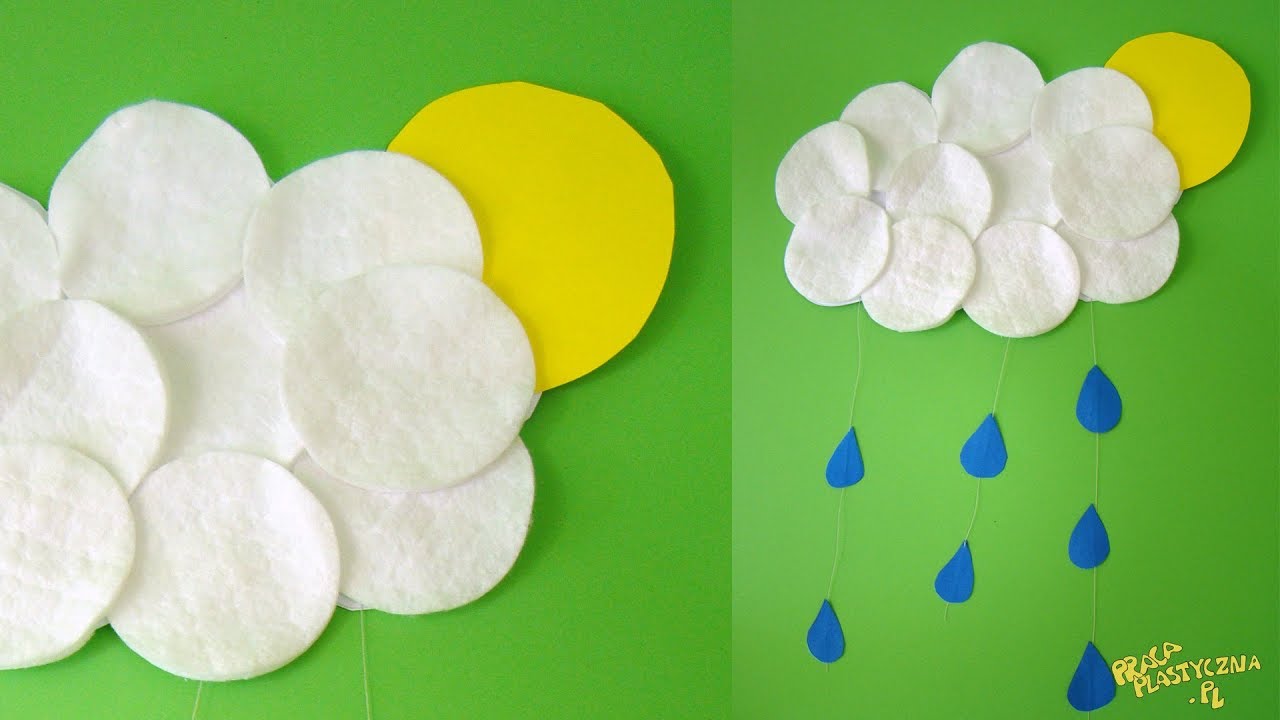 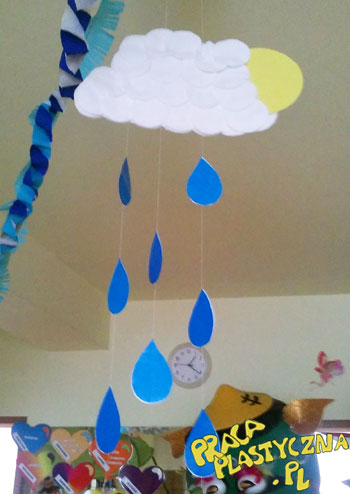 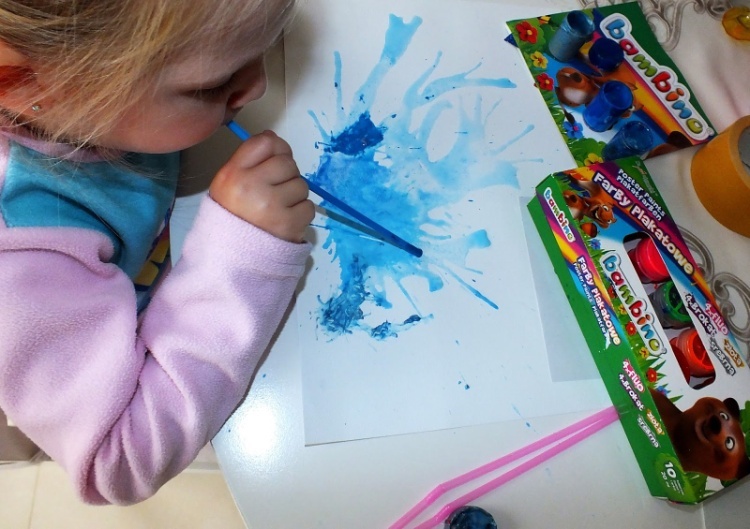 